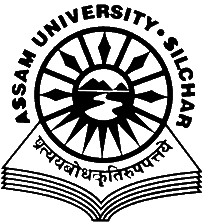 Career Counseling and Placement CellAssam University, Silchar                                                                       NOTIFICATION                                                                                                                            Date- 18/06/2021HCL is going to conduct Webinar for the students of Assam University on 29th June 2021, ie, Tuesday at 12.00 PM about the HCL – First Career Program. The link for the said program is  https://bit.ly/3gzTm2aStudents of Final year / Alumni ,  from the courses below can register for the same:B.Tech(all streams)B.Sc(CS)B.A.B.ComBSWB.Sc (all branches)BBAInterested students may contact Career Counseling and Placement Cell Assam University for details.ThanksDr. D GhoshCo-coordinatorCareer Counseling and Placement CellAssam UniversityContacts:-Student’s Coordinators:    1) Adrita Choudhury – 9862113604.  2) Tanmoy Acharjee - 8638295877